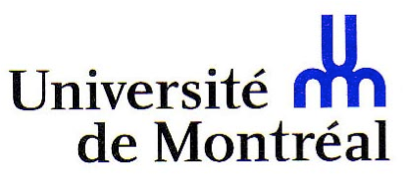 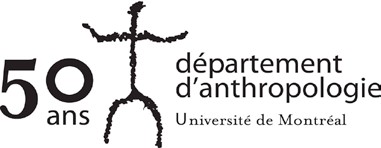 ÉVALUATION D'UNE CANDIDATURE AU DOCTORATIDENTIFICATION DU CANDIDATNOM:  	MATRICULE DE L'U. DE MONTRÉAL (si connu, si non mettre le code permanent du MELS):  	DATE DE NAISSANCE (jj/mm/aaaa):  	NUMÉRO DE CONFIRMATION DE LA DEMANDE D'ADMISSION:  	À REMPLIR PAR LE RÉPONDANT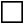 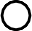 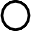 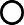 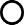 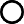 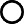 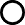 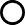 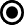 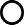 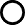 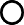 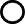 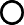 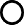 NOM:  	FONCTION:  	INSTITUTION:		 COURRIEL:		 NO DE TÉLÉPHONE:  	Vous avez connu ce candidat en tant que:	alors qu'il était: Directeur de recherche	ÉtudiantDirecteur de département	AssistantProfesseur	EmployéAutre (précisez): 		Autre (précisez):  	J'ai pris connaissance du projet de l'étudiant: Oui	NonVous connaissez le candidat depuis combien de temps?  	 Nombre d'étudiants du groupe de comparaison (approximatif):  		Veuillez donner votre opinion sur le candidat en cochant ci-dessous dans la case appropriée.Connaissances acquises Assiduité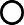 MotivationJugement et maturité Originalité et imagination Clarté d'expression orale Clarté d'expression écrite Potentiel à la recherche Connaissance du françaisSVP, joignez à ce formulaire une lettre d'appui à cette candidature.Signature: 		Date (jj/mm/aaaa):  	Faire parvenir:  RegistrariatUniversité de MontréalC.P. 6128, Succ. Centre-ville Montréal (Québec) H3C 3J7FaibleMoyenBonTrès bonExcellentExceptionnelConnaissance(<60%)(<70%)(<80%)(<90%)(<97%)(≥97%)insuffisante